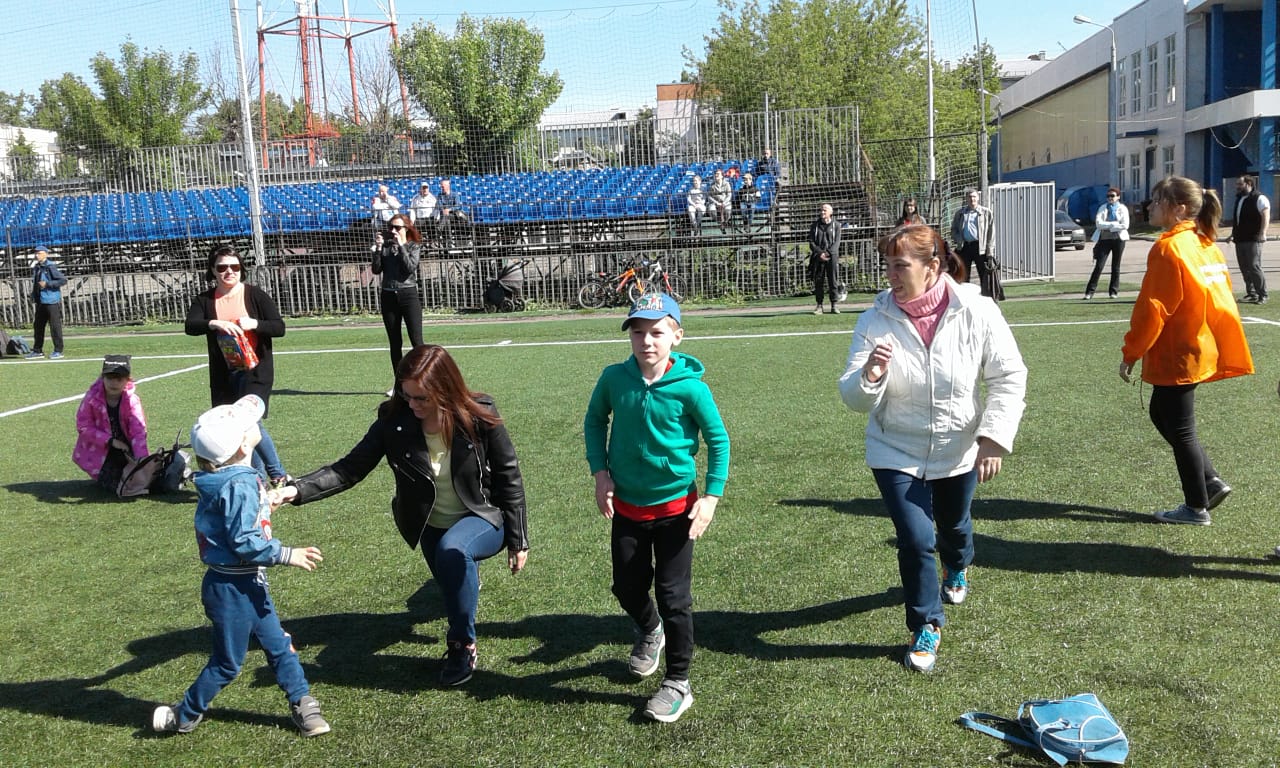 Зарядка с родителями и детьми в День города. Май 2019г.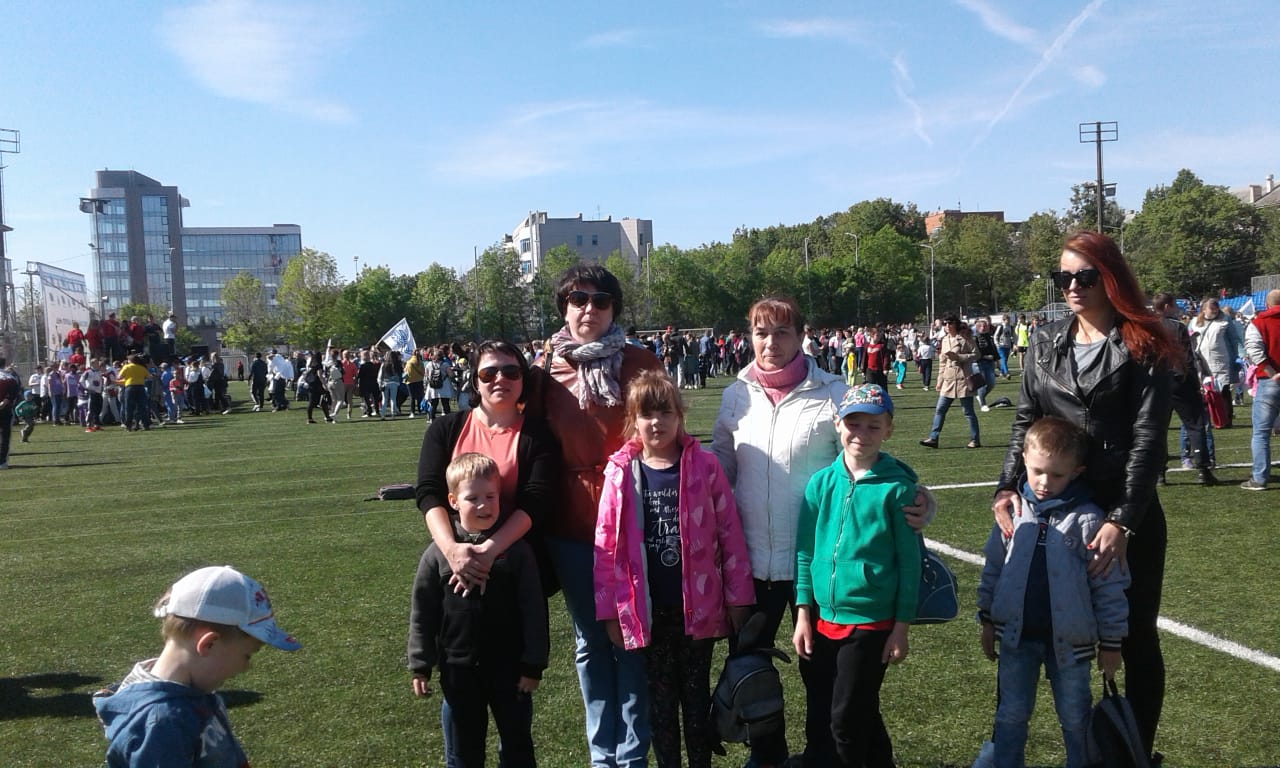 